【校外實習合作機構對實習學生滿意度成效】1.產業經營學系(產經系):產經系實習成果報告書包括校外實習機構對實習學生之滿意度評估，共12題，總平均為4.28（很滿意到非常滿意之間），顯示校外實習表現令實習機構感到很滿意。(1)    該學生的創造力  3.90(2)    該學生的獨立性與責任心  4.59(3)     該學生的領導能力 3.86(4)    該學生的時間管理能力  4.27(5)    該學生的組織與完成任務能力  4.5(6)    該學生對顧客需求的體會與提供能力  4.55(7)    該學生虛心受教以改進工作表現的能力  4.55(8)    該學生的熱心與自信力  4.32(9)    該學生的溝通能力  4.27(10)   該學生的口語表達能力  4.05(11)   該學生目前的專業知能  4.05(12)   對於該學生目前整體表現的評估  4.452.運動保健學系(運保系):校外實習合作機構在學期末會就學生在實習時的表現加以評估，但並未針對實習課程本身進行滿意度調查，未來在此項目的執行方式會透過系上課程委員會與系務會議再行研議。3.適應體育學系(適體系):適體系103學年度實習課程配合專案前往各學校進行教學實習，雖未作正式之滿意度問卷調查，惟針對專案教學進行訪談，其訪談內容之一係詢問對於教學志工的教學，在將來的體育教學有何影響提出意見。大致上針對本系實習學生所帶來的課程設計和教學方式，增進了非體育背景的教師在設計課程的設計方向，並且在教學過程中使學生達到正向回饋的效果，相關彙整意見如下：4.體育推廣學系(體推系):體推系校外實習接受實習公司肯定，透過實習機構滿意度問卷調查表，調查之結果如下：(1)103學年度下學期調查合作之校外實習共五間公司，問卷回收為四間公司，其中三間公司給予貴系學生非常滿意程度，分別為鋐龍有限公司、南方莊園渡假飯店、台灣幼兒體育學會；滿意程度公司為長庚醫療財團法人附設桃園長庚養生村。(2)104學年度下學期與本系合作之校外實習共五間公司，問卷回收為五間公司，其中四間公司給予貴系學生非常滿意程度，分別為鋐龍有限公司、南方莊園渡假飯店、快樂寶北企業有限公司、台灣幼兒體育學會；滿意程度公司為長庚醫療財團法人附設桃園長庚養生村。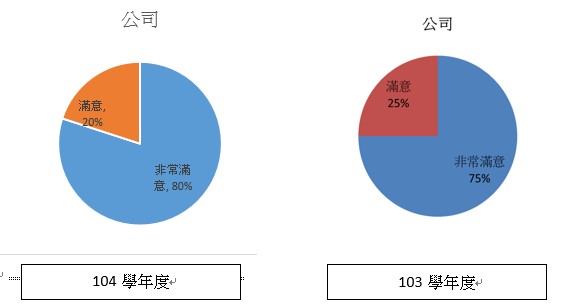 回答學校您認為本學期教學志工的教學，對於您將來的體育教學有何影響？幸福國中本班老師非體育本科,在體育的多元發展上需要更多的資源與相關知識,本學期教學志工的介入教學,更是開闊了教師們對體育教學的認識,及體育教學的方法。國立臺東大學附屬特殊教育學校你們上課有找來很多志工一同帶領，能夠顧慮到每一位學生，教學品質非常好，但由於我們學校的志工人數不多，所以之後如果要上像你們這樣的課，也許我們在自己實施的時候會有困難。嘉義縣竹崎高中因為本身比較少接觸適應體育的領域，在學期開始時，的確要花較多的時間在身心障礙學生上，但又因為是融合教育班上還有一般生，又有課程進度的壓力，但在看了教學志工的教學過程後，發現有很多值得我學習的地方，對於身心障礙的學生，也要找到他們合適的教學方法，才有辦法吸收，從中找到樂趣，進而對上課有所期待。高雄啟智學校1.多麼感恩來了三位年輕幫手協助教學。教學相長，志工肯學，老師樂教，彼此學習，學生受惠。2.看見他們，彷彿是多年前的自己，新手上路，難免有狀況。以個人多年的體會，迫不及待告訴學生志工，適應體育對特殊學生非常重要，適應體育實務經驗也極需傳承！3.個人反省，還有許多應加強之處。希望有願有力，安排適當體育活動，幫助學生適性發展，激發最大潛能，成為一位更稱職的適應體育教學者。屏東特殊學校本學期的教學志工在教學過程中，對於學生均能給予耐心的指導，並建立良好的互動關係，在教學活動中亦能設計團體合作的課程，對於未來的體育教學均有幫助。桃園龜山國中特教老師可將教學志工設計的活動納入IEP健體領域的教學中，讓特教老師能提供學生更專業的適應體育活動及課程。桃園龜山國中會比較瞭解現在適應體育的實施及教學方式，及參考教學志工的教學示範，提升未來在適應體育的教學方法。桃園龜山國中了解到有這些不同的活動可結合體育與其他教學並進。林口國小善用更多樣的體育器材，適合學生能力的體育課程設計，增加體能活動度。花蓮鑄強國小當然有影響，而且是有正面的影響，第一點：本來我們是沒有考慮過要去測驗 (特殊) 學生的體適能的，第二點：你們帶來的活動都非常的多元，可以刺激我們思考還可以怎麼教，而不是只是帶學生去走操場，學生也對運動感到很有興趣。因為班級老師常常要教的科目太多了，所以在這方面就沒有辦法給學生較多元較有趣的活動。台北金華國中體育志工教學讓老師學習到體育專業技能及創新的教學模式。體適能的測驗應是適合個別性嗎,對照標準是依特殊孩子的對照標準嗎？南大附聰透過志工同學的指導，學生在學習上備感新鮮，建議未來能再增加其他活動，如安排體育競賽或融合競賽等相關活動等，透過與身心障礙學生的共同參與，讓彼此也能更加熟悉。桃園啟智學校強化了課程活動設計能力宜蘭公正國小資源班能讓他們上起體育課比較有成就感，可能會模仿教學志工多一些體能訓練。宜蘭公正國小特教班我覺得他們那股教學的熱忱真的很棒，感染他們的那種動力，也讓我覺得回到一開始任教時候的那種心情。至於未來的話，我是得跟貴校合作還不錯，每次都能看到同學們的一些新的點子，著實有刺激到我們進一步的思考。